Bonjour,Afin d’uniformiser les tarifs de nos différents accueils de loisirs, le conseil communautaire de la communauté de communes du Nord-Est Béarn a voté une nouvelle tarification à compter du 01 juillet 2020 avec un lissage sur 2 ans.Il y aura donc une nouvelle tarification au 01 juillet 2020 et une seconde évolution au 01 juillet 2021.Pour s’adapter au mieux à la situation de chaque famille, nos tarifs sont désormais modulés en fonction de 7 tranches de quotient familial créées. Pour bénéficier du tarif qui correspond à votre situation, vous devrez désormais fournir lors de votre inscription l’attestation de Quotient Familial.Le quotient familial (CAF,MSA ou impôt) sert à définir le “niveau de vie” d’un foyer par rapport au nombre de personnes qui le compose.
Comment obtenir cette attestation ? 
- auprès de votre CAF ou de votre MSA
- ou en faisant la demande auprès de l’Administration des Impôts. En l'absence de cet élément, le barème le plus élevé vous sera appliqué.Le tarif du repas est fixé à 3.50 euros par enfant.Une dégressivité du tarif selon le nombre d’enfants inscrits est pratiquée jusqu’au 3ème enfant.Lorsqu'une famille aura plus de 3 enfants en accueil de loisirs, il lui sera appliqué à partir du quatrième enfant le tarif du troisième, ce autant de fois que nécessaire.En cas de retard, le tarif des suppléments réclamés aux familles est harmonisé :
 	+ 5 € au premier retard
             + 10 € à compter du second, ce quel que soit le nombre d'enfants concernés. Sorties et Activités avec intervenants :Il sera demandé une contribution supplémentaire au prix de la journée aux parents, pour les activités avec intervenants ou sorties organisées par nos accueils de loisirs, selon le principe suivant :60 % du coût du transport et de l'activité ou de l'intervenant
(transport total+ coût de l'activité totale/ Nbre d'enfants maximum prévus sur la sortie), avec un montant maximum supplémentaire de 12 € par enfant.Nous restons à votre disposition pour tout complément d’information.Eric VAUDRION
Coordonnateur du pôle animation jeunesse 
Communauté de communes du Nord-Est Béarn 
Pôle Enfance-Jeunesse
1 place de l’ancienne Gare
64160 Morlaàs
06.72.57.81.17
05.59.33.09.35
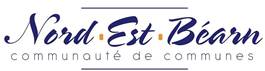 Tarifs appliqués au 1er juillet 2020*
Accueils de loisirs de MORLAAS, SERRES-MORLAAS, BUROS, ANDOINS.*Tarifs affichés sans prise en compte et déduction éventuelle de l’Aide aux Temps LibresTarifs appliqués au 1er juillet 2020*
Accueil de loisirs de SIMACOURBE.*Tarifs affichés sans prise en compte et déduction éventuelle de l’Aide aux Temps LibresTarifs appliqués au 1er juillet 2020*
Accueil de loisirs de PONTACQ.*Tarifs affichés sans prise en compte et déduction éventuelle de l’Aide aux Temps Libres=>   Journée SANS Repas   <==>   Journée SANS Repas   <==>   Journée SANS Repas   <==>   Journée SANS Repas   <==>   Journée SANS Repas   <==>   Journée SANS Repas   <==>   Journée SANS Repas   <=Tarifs appliqués au 1er juillet 2020
Journée AVEC Repas (3,50 €)Tarifs appliqués au 1er juillet 2020
Journée AVEC Repas (3,50 €)Tarifs appliqués au 1er juillet 2020
Journée AVEC Repas (3,50 €)Tarifs appliqués au 1er juillet 2020
Journée AVEC Repas (3,50 €)Tarifs appliqués au 1er juillet 2020
Journée AVEC Repas (3,50 €)Tarifs appliqués au 1er juillet 2020
Journée AVEC Repas (3,50 €)Tarifs appliqués au 1er juillet 2020
Journée AVEC Repas (3,50 €)QUOTIENT FAMILIALTarif appliqué 
au 1er ENFANTTarif appliqué 
au 2ème ENFANTSoit un total pour 
2 enfantsTarif appliqué 
au 3ème ENFANTSoit un total pour 
3 enfantsMORLAAS
SERRES-MORLAAS
BUROS
ANDOINSMORLAAS
SERRES-MORLAAS
BUROS
ANDOINSTarif appliqué 
au 1er ENFANTTarif appliqué 
au 2ème ENFANTSoit un total pour 
2 enfantsTarif appliqué 
au 3ème ENFANTSoit un total pour 
3 enfantsQF de 0 à 7508,05 €4,00 €12,05 €2,75 €14,80 €QF de 0 à 750QF de 0 à 75011,55 €7,50 €19,05 €6,25 €25,30 €QF de 750 à 7758,50 €4,30 €12,80 €3,00 €15,80 €QF de 750 à 775QF de 750 à 77512,00 €7,80 €19,80 €6,50 €26,30 €QF de 776 à 9008,65 €4,90 €13,55 €3,55 €17,10 €QF de 776 à 900QF de 776 à 90012,15 €8,40 €20,55 €7,05 €27,60 €901< QF<1100 €8,85 €5,00 €13,85 €3,60 €17,45 €901< QF<1100 €901< QF<1100 €12,35 €8,50 €20,85 €7,10 €27,95 €1 101<QF< 1 250 €9,20 €5,15 €14,35 €3,70 €18,05 €1 101<QF< 1 250 €1 101<QF< 1 250 €12,70 €8,65 €21,35 €7,20 €28,55 €1 251< QF<1400 €9,55 €5,35 €14,90 €3,85 €18,75 €1 251< QF<1400 €1 251< QF<1400 €13,05 €8,85 €21,90 €7,35 €29,25 €QF >1400 € ou absence de QF9,75 €5,45 €15,20 €3,90 €19,10 €QF >1400 €QF >1400 €13,25 €8,95 €22,20 €7,40 €29,60 €=>   Matin SANS Repas   <==>   Matin SANS Repas   <==>   Matin SANS Repas   <==>   Matin SANS Repas   <==>   Matin SANS Repas   <==>   Matin SANS Repas   <==>   Matin SANS Repas   <=QUOTIENT FAMILIALTarif appliqué 
au 1er ENFANTTarif appliqué 
au 2ème ENFANTSoit un total pour 
2 enfantsTarif appliqué 
au 3ème ENFANTSoit un total pour 
3 enfantsQF de 0 à 7504,10 €2,05 €6,15 €1,45 €7,60 €QF de 750 à 7754,35 €2,20 €6,55 €1,55 €8,10 €QF de 776 à 9004,45 €2,50 €6,95 €1,85 €8,80 €901< QF<1100 €4,50 €2,55 €7,05 €1,90 €8,95 €1 101<QF< 1 250 €4,70 €2,65 €7,35 €1,95 €9,30 €1 251< QF<1400 €4,90 €2,70 €7,60 €2,00 €9,60 €QF >1400 €ou absence de QF4,95 €2,75 €7,70 €2,00 €9,70 €=>   Après-midi SANS Repas   <=QUOTIENT FAMILIALTarif appliqué 
au 1er ENFANTTarif appliqué 
au 2ème ENFANTSoit un total pour 
2 enfantsTarif appliqué 
au 3ème ENFANTSoit un total pour 
3 enfantsQF de 0 à 7504,65 €2,55 €7,20 €1,95 €9,15 €QF de 750 à 7754,85 €2,70 €7,55 €2,05 €9,60 €QF de 776 à 9004,95 €3,00 €7,95 €2,35 €10,30 €901< QF<1100 €5,05 €3,05 €8,10 €2,40 €10,50 €1 101<QF< 1 250 €5,20 €3,15 €8,35 €2,45 €10,80 €1 251< QF<1400 €5,40 €3,25 €8,65 €2,50 €11,15 €QF >1400 €ou absence de QF5,45 €3,25 €8,70 €2,50 €11,20 €=>   Journée SANS Repas   <==>   Journée SANS Repas   <==>   Journée SANS Repas   <==>   Journée SANS Repas   <==>   Journée SANS Repas   <==>   Journée SANS Repas   <==>   Journée SANS Repas   <=Tarifs appliqués au 1er juillet 2020
Journée AVEC Repas (3,50 €)Tarifs appliqués au 1er juillet 2020
Journée AVEC Repas (3,50 €)Tarifs appliqués au 1er juillet 2020
Journée AVEC Repas (3,50 €)Tarifs appliqués au 1er juillet 2020
Journée AVEC Repas (3,50 €)Tarifs appliqués au 1er juillet 2020
Journée AVEC Repas (3,50 €)Tarifs appliqués au 1er juillet 2020
Journée AVEC Repas (3,50 €)Tarifs appliqués au 1er juillet 2020
Journée AVEC Repas (3,50 €)QUOTIENT FAMILIALTarif appliqué 
au 1er ENFANTTarif appliqué 
au 2ème ENFANTSoit un total pour 
2 enfantsTarif appliqué 
au 3ème ENFANTSoit un total pour 
3 enfantsMORLAAS
SERRES-MORLAAS
BUROS
ANDOINSMORLAAS
SERRES-MORLAAS
BUROS
ANDOINSTarif appliqué 
au 1er ENFANTTarif appliqué 
au 2ème ENFANTSoit un total pour 
2 enfantsTarif appliqué 
au 3ème ENFANTSoit un total pour 
3 enfantsQF de 0 à 7507,65 €3,80 €11,45 €1,50 €12,95 €QF de 0 à 750QF de 0 à 75011,55 €7,50 €19,05 €6,25 €25,30 €QF de 750 à 7757,65 €3,80 €11,45 €1,50 €12,95 €QF de 750 à 775QF de 750 à 77512,00 €7,80 €19,80 €6,50 €26,30 €QF de 776 à 9007,80 €4,35 €12,15 €2,05 €14,20 €QF de 776 à 900QF de 776 à 90012,15 €8,40 €20,55 €7,05 €27,60 €901< QF<1100 €8,00 €4,45 €12,45 €2,10 €14,55 €901< QF<1100 €901< QF<1100 €12,35 €8,50 €20,85 €7,10 €27,95 €1 101<QF< 1 250 €8,35 €4,65 €13,00 €2,20 €15,20 €1 101<QF< 1 250 €1 101<QF< 1 250 €12,70 €8,65 €21,35 €7,20 €28,55 €1 251< QF<1400 €8,70 €4,85 €13,55 €2,30 €15,85 €1 251< QF<1400 €1 251< QF<1400 €13,05 €8,85 €21,90 €7,35 €29,25 €QF >1400 € ou absence de QF8,85 €4,90 €13,75 €2,35 €16,10 €QF >1400 €QF >1400 €13,25 €8,95 €22,20 €7,40 €29,60 €=>   Matin SANS Repas   <==>   Matin SANS Repas   <==>   Matin SANS Repas   <==>   Matin SANS Repas   <==>   Matin SANS Repas   <==>   Matin SANS Repas   <==>   Matin SANS Repas   <=QUOTIENT FAMILIALTarif appliqué 
au 1er ENFANTTarif appliqué 
au 2ème ENFANTSoit un total pour 
2 enfantsTarif appliqué 
au 3ème ENFANTSoit un total pour 
3 enfantsQF de 0 à 7503,75 €1,85 €5,60 €0,75 €6,35 €QF de 750 à 7753,75 €1,85 €5,60 €0,75 €6,35 €QF de 776 à 9003,85 €2,15 €6,00 €1,00 €7,00 €901< QF<1100 €3,95 €2,20 €6,15 €1,05 €7,20 €1 101<QF< 1 250 €4,10 €2,30 €6,40 €1,10 €7,50 €1 251< QF<1400 €4,30 €2,40 €6,70 €1,15 €7,85 €QF >1400 €ou absence de QF4,35 €2,40 €6,75 €1,15 €7,90 €=>   Après-midi SANS Repas   <=QUOTIENT FAMILIALTarif appliqué 
au 1er ENFANTTarif appliqué 
au 2ème ENFANTSoit un total pour 
2 enfantsTarif appliqué 
au 3ème ENFANTSoit un total pour 
3 enfantsQF de 0 à 7504,65 €2,60 €7,25 €1,30 €8,55 €QF de 750 à 7754,65 €2,60 €7,25 €1,30 €8,55 €QF de 776 à 9004,70 €2,85 €7,55 €1,60 €9,15 €901< QF<1100 €4,80 €2,90 €7,70 €1,60 €9,30 €1 101<QF< 1 250 €5,00 €3,00 €8,00 €1,65 €9,65 €1 251< QF<1400 €5,15 €3,10 €8,25 €1,70 €9,95 €QF >1400 €ou absence de QF5,25 €3,15 €8,40 €1,75 €10,15 €=>   Journée SANS Repas   <==>   Journée SANS Repas   <==>   Journée SANS Repas   <==>   Journée SANS Repas   <==>   Journée SANS Repas   <==>   Journée SANS Repas   <==>   Journée SANS Repas   <=Tarifs appliqués au 1er juillet 2020
Journée AVEC Repas (3,50 €)Tarifs appliqués au 1er juillet 2020
Journée AVEC Repas (3,50 €)Tarifs appliqués au 1er juillet 2020
Journée AVEC Repas (3,50 €)Tarifs appliqués au 1er juillet 2020
Journée AVEC Repas (3,50 €)Tarifs appliqués au 1er juillet 2020
Journée AVEC Repas (3,50 €)Tarifs appliqués au 1er juillet 2020
Journée AVEC Repas (3,50 €)Tarifs appliqués au 1er juillet 2020
Journée AVEC Repas (3,50 €)QUOTIENT FAMILIALTarif appliqué 
au 1er ENFANTTarif appliqué 
au 2ème ENFANTSoit un total pour 
2 enfantsTarif appliqué 
au 3ème ENFANTSoit un total pour 
3 enfantsMORLAAS
SERRES-MORLAAS
BUROS
ANDOINSMORLAAS
SERRES-MORLAAS
BUROS
ANDOINSTarif appliqué 
au 1er ENFANTTarif appliqué 
au 2ème ENFANTSoit un total pour 
2 enfantsTarif appliqué 
au 3ème ENFANTSoit un total pour 
3 enfantsQF de 0 à 7508,25 €5,35 €13,60 €4,00 €17,60 €QF de 0 à 750QF de 0 à 75011,55 €7,50 €19,05 €6,25 €25,30 €QF de 750 à 7758,25 €5,35 €13,60 €4,00 €17,60 €QF de 750 à 775QF de 750 à 77512,00 €7,80 €19,80 €6,50 €26,30 €QF de 776 à 9008,40 €5,95 €14,35 €4,55 €18,90 €QF de 776 à 900QF de 776 à 90012,15 €8,40 €20,55 €7,05 €27,60 €901< QF<1100 €8,60 €6,05 €14,65 €4,60 €19,25 €901< QF<1100 €901< QF<1100 €12,35 €8,50 €20,85 €7,10 €27,95 €1 101<QF< 1 250 €9,45 €6,70 €16,15 €5,20 €21,35 €1 101<QF< 1 250 €1 101<QF< 1 250 €12,70 €8,65 €21,35 €7,20 €28,55 €1 251< QF<1400 €9,80 €6,90 €16,70 €5,35 €22,05 €1 251< QF<1400 €1 251< QF<1400 €13,05 €8,85 €21,90 €7,35 €29,25 €QF >1400 € ou absence de QF10,00 €7,00 €17,00 €5,40 €22,40 €QF >1400 €QF >1400 €13,25 €8,95 €22,20 €7,40 €29,60 €=>   Matin SANS Repas   <==>   Matin SANS Repas   <==>   Matin SANS Repas   <==>   Matin SANS Repas   <==>   Matin SANS Repas   <==>   Matin SANS Repas   <==>   Matin SANS Repas   <=QUOTIENT FAMILIALTarif appliqué 
au 1er ENFANTTarif appliqué 
au 2ème ENFANTSoit un total pour 
2 enfantsTarif appliqué 
au 3ème ENFANTSoit un total pour 
3 enfantsQF de 0 à 7504,50 €3,30 €7,80 €2,85 €10,65 €QF de 750 à 7754,50 €3,30 €7,80 €2,85 €10,65 €QF de 776 à 9004,60 €3,60 €8,20 €3,15 €11,35 €901< QF<1100 €4,65 €3,65 €8,30 €3,20 €11,50 €1 101<QF< 1 250 €4,85 €3,75 €8,60 €3,25 €11,85 €1 251< QF<1400 €5,05 €3,80 €8,85 €3,30 €12,15 €QF >1400 €ou absence de QF5,10 €3,85 €8,95 €3,30 €12,25 €=>   Après-midi SANS Repas   <=QUOTIENT FAMILIALTarif appliqué 
au 1er ENFANTTarif appliqué 
au 2ème ENFANTSoit un total pour 
2 enfantsTarif appliqué 
au 3ème ENFANTSoit un total pour 
3 enfantsQF de 0 à 7505,00 €3,80 €8,80 €3,35 €12,15 €QF de 750 à 7755,00 €3,80 €8,80 €3,35 €12,15 €QF de 776 à 9005,10 €4,10 €9,20 €3,65 €12,85 €901< QF<1100 €5,20 €4,15 €9,35 €3,70 €13,05 €1 101<QF< 1 250 €5,35 €4,25 €9,60 €3,75 €13,35 €1 251< QF<1400 €5,55 €4,30 €9,85 €3,80 €13,65 €QF >1400 €ou absence de QF5,60 €4,35 €9,95 €3,80 €13,75 €